 Карар                                                                                              постановление                      06 .03. 2017 й.                                       № 14                     06.03. 2017г. О подготовке населенных пунктов, хозяйственных строений, мостов,и других сооружений к безаварийному пропуску весеннего половодьяна территории сельского  поселения в 2017 годуРуководствуясь ст.15 Федерального закона от 06.10.2003 года № 131-ФЗ «Об общих принципах организации местного самоуправления в Российской Федерации», Федеральным законом от 21.12.1994 « 68-ФЗ «О защите населения и территорий от чрезвычайных ситуаций природного и техногенного характера», распоряжением Правительства Республики Башкортостан от 10.02.2017 № 88-р, в целях своевременной и качественной подготовки населенных пунктов, хозяйственных строений, инженерных коммуникаций,  мостов и гидротехнических сооружений  к пропуску ледохода и подъему уровня воды рек в период весеннего половодья                в 2017 годуПОСТАНОВЛЯЮ:1. Создать  противопаводковую  комиссию сельского поселения Услинский сельсовет муниципального района Стерлитамакский район Республики Башкортостан (далее – противопаводковая комиссия), утвердить ее состав (приложение № 1 ) и  положение (приложение № 2) 2. Утвердить план мероприятий по безаварийному пропуску весеннего половодья   на территории сельского поселения Услинский сельсовет муниципального района Стерлитамакский район республики Башкортостан (приложение №3)  3. Возложить на комиссию руководство подготовкой и пропуском весенних вод в населенных пунктах. 4. Рекомендовать руководителям  ООО  «Авангард» и ООО Агрофирмы  Салават, другим организациям,  создать на предприятиях противопаводковые комиссии, разработать комплекс мероприятий по безаварийному пропуску паводковых вод на всех водных объектах и гидротехнических сооружениях принадлежащих ООО «Авангард» и ООО Агрофирме Салават, организовать дежурство на гидротехнических сооружениях, предусмотреть возможную эвакуацию скота с МТФ. 5.Обеспечить защищенность скотомогильников.6.Обеспечить защиту и непроницаемость ведомственных артезианских скважин от попадания талых вод. Создать запас дезинфицирующих средств для обеззараживания питьевой воды в случае необходимости.7.Предложить директорам школ, заведующим детсадами организовать с воспитанниками проведение занятий по мерам безопасности в период половодья.8.Местами возможной эвакуации людей в случае необходимости определить сельский дом культуры с.Верхние Услы и сельский клуб с.Нижние Услы (по согласованию).9.Настоящее постановление обнародовать на информационном стенде в администрации сельского поселения Услинский сельсовет муниципального района Стерлитамакский район Республики Башкортостан и разместить на официальном сайте сельского поселения Услинский сельсовет муниципального района Стерлитамакский район Республики Башкортостан. 10.Контроль за исполнением данного постановления оставляю за собой. Глава сельского поселенияУслинский сельсовет                                                                      муниципального районаСтерлитамакский районРеспублики Башкортостан                                                              Р.Т.Байбеков                                                                                        Приложение № 1                                                                                        к постановлению главы                                                                                        сельского поселения                                                                                         Услинский сельсовет                                                                                        муниципального района                                                                                        Стерлитамакский район                                                                                            Республики Башкортостан                                                                                        № 14 от 06.03.2017СОСТАВпротивопаводковой комиссии сельского поселения Услинский сельсовет муниципального района Стерлитамакский район                                Республики БашкортостанБайбеков Р.Т.- глава сельского поселения, председатель комиссии;Степанов В.Н.- заместитель директора ООО «Авангард», заместитель председателя комиссии (по согласованию);Мухаметзянов М.Б.- зам директора ООО Агрофирма Салават , заместитель председателя комиссии (по согласованию);Даминова Р.Р.-управляющий делами администрации сельского поселения, секретарь комиссии.	                             Члены комиссии:Ибрагимов М.М.- заместитель директора ООО «Авангард(по согласованию);Аскаров Р.М.-главный агроном ООО Агрофирмы Салават (по согласованию);Укрюков О.П. –главный инженер ООО «Авангард» (по согласованию);Фатыхов А.Г.- главный инженер ООО Агрофирма Салават(по согласованию);Мазитов И.Д.- бригадир ООО Агрофирма Салават (по согласованию);Байбеков Ш.Т.- бригадир ООО Агрофирма Салават (по согласованию);Патраев И.А. - бригадир бригады № 2 ООО «Авангард» (по согласованию);Укрюков П.И.- бригадир  бригады № 1 ООО «Авангард» (по согласованию).Глава сельского поселения Услинский сельсовет                                                     Р.Т.Байбеков                                                                                        Приложение № 2                                                                                        к постановлению                                                                                         сельского поселения                                                                                         Услинский сельсовет                                                                                        муниципального района                                                                                        Стерлитамакский район                                                                                            Республики Башкортостан                                                                                        № 14  от 06.03.2017                                                  ПОЛОЖЕНИЕО противопаводковой комиссии сельского поселения Услинский сельсовет  муниципального района Стерлитамакский район Республики Башкортостан  1. Противопаводковая комиссия сельского поселения Услинский сельсовет  муниципального района Стерлитамакский район Республики Башкортостан  (далее – противопаводковая комиссия) является координирующим органом , создаваемым в период прохождения весеннего половодья, и предназначена для координации деятельности Администрации сельского поселения Услинский сельсовет  муниципального района Стерлитамакский район, предприятий  и организаций на территории сельского поселения Услинский сельсовет муниципального района Стерлитамакский район Республики Башкортостан.  2. Состав противопаводковой комиссии утверждается постановлением администрации сельского поселения Услинский сельсовет муниципального района Стерлитамакский район Республики Башкортостан (далее - Администрация сельского поселения). 3. В своей деятельности противопаводковая комиссия руководствуется законами Российской федерации и Республики Башкортостан, указами Президента Российской Федерации и Республики Башкортостан, постановлениями и распоряжениями Правительства Российской Федерации и Правительства Республики Башкортостан, другими нормативными актами в области предупреждения и ликвидации чрезвычайных ситуаций, обусловленных прохождением весеннего половодья, а также настоящим Положением.4. Основными задачами противопаводковой комиссии являются: а) организация и контроль за осуществлением противопаводковых мероприятий, а также обеспечение надежности работы потенциально опасных объектов, объектов жизнеобеспечения и снижения последствий чрезвычайных ситуаций, защиты населения при наводнении;б) организация наблюдения и контроля за состоянием окружающей среды и прогнозирование чрезвычайных ситуаций, обусловленных прохождением весеннего половодья;         в) разработка предложений по защите  населения и территории сельского поселения от чрезвычайных ситуаций, обусловленных прохождением весеннего половодья.5. Противопаводковая комиссия с целью выполнения  возложенных на нее задач осуществляет следующие функции:а) рассматривает в пределах своей компетенции вопросы в области предупреждения и ликвидации чрезвычайных ситуаций, обусловленных прохождением весеннего половодья, и вносит в установленном порядке в районную. противопаводковую комиссию соответствующие предложения;б) рассматривает прогнозы чрезвычайных ситуаций, обусловленных прохождением весеннего половодья, на территории сельского поселения , организует разработку и реализацию мер, направленных на предупреждение  и ликвидацию чрезвычайных ситуаций, обусловленных прохождением весеннего половодья;          в) разрабатывает предложения по ликвидации чрезвычайных ситуаций, обусловленных прохождением весеннего половодья, местного и локального уровня;г) вносит предложения по порядку финансирования выполняемых работ по предупреждению и ликвидации чрезвычайных ситуаций, обусловленных прохождением весеннего половодья. 6. Комиссия в пределах своей компетенции имеет право:а) запрашивать у предприятий и организаций сельского поселения необходимые материалы и информацию;б) заслушивать на своих заседаниях информацию представителей предприятий, организаций и учреждений;в) привлекать для участия в своей работе представителей Администрации сельского поселения, предприятий и организаций по согласованию их руководителей;г) создавать рабочие группы из числа представителей заинтересованных организаций по направлениям деятельности противопаводковой комиссии, определять полномочия и порядок их работы;д) вносить в установленном порядке предложения по вопросам, требующим решения главы сельского поселения.7. Вопросы о состоянии деятельности в области предупреждения и ликвидации чрезвычайных ситуаций, обусловленных прохождением весеннего половодья, конкретной организации рассматриваются на заседаниях противопаводковой комиссии в присутствии их руководителей.8. Заседание противопаводковой комиссии считается правомочным при наличии не менее половины ее состава. Члены противопаводковой комиссии принимают участие в ее заседаниях без права замены. В случае отсутствия члена комиссии на заседании он имеет право представить свое мнение по рассматриваемым вопросам в письменной форме. 9. Решения противопаводковой комиссии принимаются простым большинством голосов присутствующих на заседании членов комиссии. В случае равенства голосов решающим является голос председателя противопаводковой комиссии. Решения комиссии оформляются в виде протоколов, которые подписываются председателем противопаводковой комиссии или его заместителем, председательствующим на заседании.10. Решения противопаводковой комиссии, принимаемые в соответствии с ее компетенцией, являются обязательными к исполнению для всех предприятий и организаций сельского поселения.Подготовка материалов к заседаниям противопаводковой комиссии осуществляется Администрацией сельского поселения, предприятиями и организациями сельского поселения, к сфере ведения которых отнесены вопросы, включенные в повестки дня заседаний. Материалы должны быть представлены в противопаводковую комиссию не позднее чем за 10 дней до даты проведения заседания. 11. Решения противопаводковой комиссии рассылаются во все заинтересованные организации, обнародуется в установленном порядке.12. Организации обязаны по истечении установленного решением срока информировать противопаводковую  комиссию о результатах выполнения решения комиссии.13. Заседания противопаводковой комиссии проводятся по утвержденным планам и по мере необходимости. 14. Доведение решений противопаводковой комиссии до сведения исполнителей, контроль исполнения возлагаются на секретаря противопаводковой комиссии. 15. Оповещение членов противопаводковой комиссии организуется по распоряжению председателя противопаводковой комиссии или в его отсутствие заместителя. 16. Председатель противопаводковой комиссии несет персональную ответственность за выполнение возложенных на комиссию задач и законность принимаемых решений.17. Распределение функциональных обязанностей между членами противопаводковой комиссии и их утверждение производятся председателем комиссии.                                                                                        Приложение № 4                                                                                        к постановлению главы                                                                                        сельского поселения                                                                                         Услинский сельсовет                                                                                        муниципального района                                                                                        Стерлитамакский район                                                                                            Республики Башкортостан                                                                                        № 14 от 06.03.2017                                                            П  Л  А  Н      мероприятий  по безаварийному пропуску весеннего половодьяна территории сельского поселения Услинский сельсовет муниципального района Стерлитамакский район  Республики Башкортостан в 2017 годуБашkортостан Республиkаhы Стэрлетамаk районы муниципаль районын   Усылы ауылы советы ауыл билемэhе хакимиэте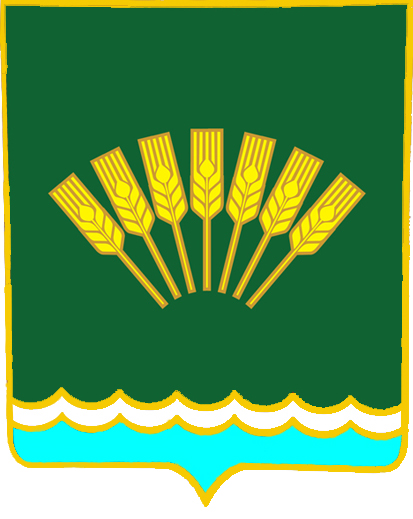 Администрация сельского поселения Услинский сельсовет муниципального района Стерлитамакский район Республики Башкортостан№ п/пНаименование мероприятийОтветственные за проведение мероприятийСрокисполнения12341.Подготовка и утверждение главой сельского поселения  постановления, положения, плана  «О подготовке населенных пунктов, хозяйственных строений, мостов и других сооружений  к безаварийному пропуску весеннего половодья на территории сельского поселения в 2017 году»Глава сельского поселениядо10.03.2017 2.Подготовка гидротехнических сооружений, прудов к безаварийному пропуску половодья, произвести спуск воды	Директора ООО «Авангард» и ОООАгрофирма Салаватдо 01.04.2017 3.Подготовка  к пропуску воды водопропускных труб с съездом в дома и через улицы, дороги.Собственники жилых помещений, администрация сельского поселениядо 25.03.2017 4.Определение объектов подпадающих в зону возможного затопленияАдминистрация сельского поселения, руководители предприятий и организацийдо 25.03.2017 5.Организация круглосуточного дежурства ответственных лиц на объектах, подпадающих в зону возможного затопления; проведение инструктажа  работниками, мониторинг за состоянием  уровня воды в реках и водоемахпротивопаводковая комиссия сельского поселения, предприятий и организацийс01.04.20176.Рекомендовать населению д.Чулпан запостись продуктами питания, медикаментами на время возможного бездорожья.Администрация сельского поселениядо 01.04.20177.Подготовка помещения СДК с.Верхние Услы, сельского клуба с.Нижние Услы к возможному размещению эвакуированных людей из зон подтопления.Администрация сельского поселения,Директор СДК,заведующая клубомдо 01.04.2017 8.Известить жильцов домов подпадающих под возможное подтопление к местам эвакуации в письменном виде Противопаводковая комиссия сельского поселениядо 01.04.2017 9..Предусмотреть возможности своевременного выключения насоса в случае угрозы затопления водозабора.Ахметшин Р.ХПостоянно10.Подведение итогов весеннего паводка в 2017 году Администрация сельского поселения до01.05.2017